AVISO DE RETOMADA DE LICITAÇÃOPREGÃO ELETRÔNICO Nº 027/2021Processo nº 25189/2021SECRETARIA MUNICIPAL DE ADMINISTRAÇÃO - SECADA Coordenadoria Geral de Gestão institucional da Prefeitura Municipal de Cabo Frio, através do Pregoeiro nomeado pela Portaria nº 1823 de 28 de junho de 2021, comunica aos interessados que após reavaliação do processo administrativo na fase interna do certame,  fará realizar no dia 05/11/2021, às 10:00 horas, no Portal de Licitações da Caixa Econômica Federal, no endereço http://www.licitacoes.caixa.gov.br, licitação na modalidade de Pregão Eletrônico, pelo tipo menor preço, para REGISTRO DE PREÇOS PARA FUTURA E EVENTUAL AQUISIÇÃO DE MATERIAL DE EXPEDIENTE. Valor do Edital impresso: 02 (duas) resmas de papel A-4.Maiores informações sobre o Edital, poderão ser obtidas e dirimidas das 09:00 às 17:00 horas, diariamente, exceto sábados, domingos e feriados, através do telefone nº (0xx22) 3199-9017 ou 3199-9018, ramal 255, por e-mail cogecol@cabofrio.rj.gov.br e no site da Prefeitura: https: https://transparencia.cabofrio.rj.gov.br/licitacaolista.php?id=502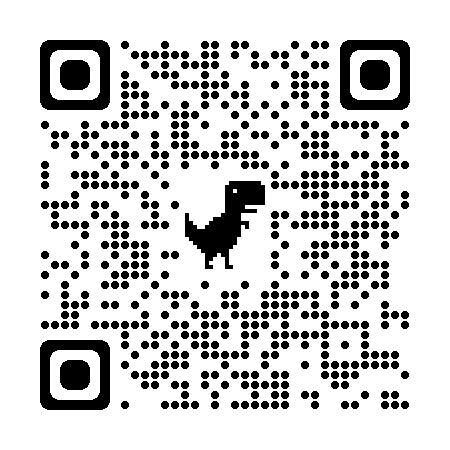 Cabo Frio/RJ, 05 de outubro de 2021.FRANCISCO TEIXEIRAPregoeiro – Mat.830384